…….dnia: ….. r.                   Wnioskodawca: …….Administrator danych: …Żądanie niezwłocznego usunięcia danych osobowych, w związku z cofnięciem zgody na ich przetwarzanieNiniejszym, ja, niżej podpisany/a ……………….. działając na podstawie …………………..a także na podstawie przepisów ustawy o ochronie danych osobowych z dnia 10 maja 2018 r. (Dz.U. z 2079 r., poz. 1781, ze zm.), cofam zgodę na przetwarzanie moich danych osobowych.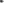 Wniosek został zgłoszony w wyniku cofnięcia przeze mnie zgody, która stanowiła podstawę zebrania i przetwarzania moich danych osobowych, na mocy art. 6 ust. 1 lit. a) lub art. 9 ust. 2 lit. a) rozporządzenia, a brak jest innej podstawy prawnej, umożliwiającej kontynuowanie przetwarzania moich danych osobowych.W myśl art. 83 ust. 5 rozporządzenia w zw. z art. 107 ustawy o ochronie danych osobowych, przetwarzanie danych osobowych bez zgody osoby, której dotyczą lub których przetwarzanie jest z innych powodów niedopuszczalne, poza obowiązkiem naprawienia wyrządzonej szkody, może spowodować zasądzenie kary grzywny, w wysokości do (odręczny podpis Wnioskodawcy)Załącznik:- kopia dokumentu tożsamości, na którym widnieje odręczny podpis Wnioskodawcy